OKIEMUTE WATERWAY 17/ENG03/056CIVIL ENGINERRINGENGINEERING SURVEY II QUESTION 1++Check==R.L at first point-R.L at last point         =6.921=6.921 QUESTION 2Using Mid-ordinate rule:A=hd h1= =1.325mh2= =3.225mh3= =3.775mh4= =4.2mh5= =4.125mh6= =4.3mh7= =5.4mh8= =5.9mh9= =5.925m38.175md=30mA== A= Using average ordinate ruleA=n=9d=3041.2mA=A=Using trapezoidal ruleA=A=A=A=Using Simpson's ruleNote: Last offset was removed because number of offsets were evenCalculating for last offset using trapezoidal ruleA=Therefore 	(b)Irregular contours indicate uneven surface. Approximately concentric closed contours with decreasing values towards center indicate a pond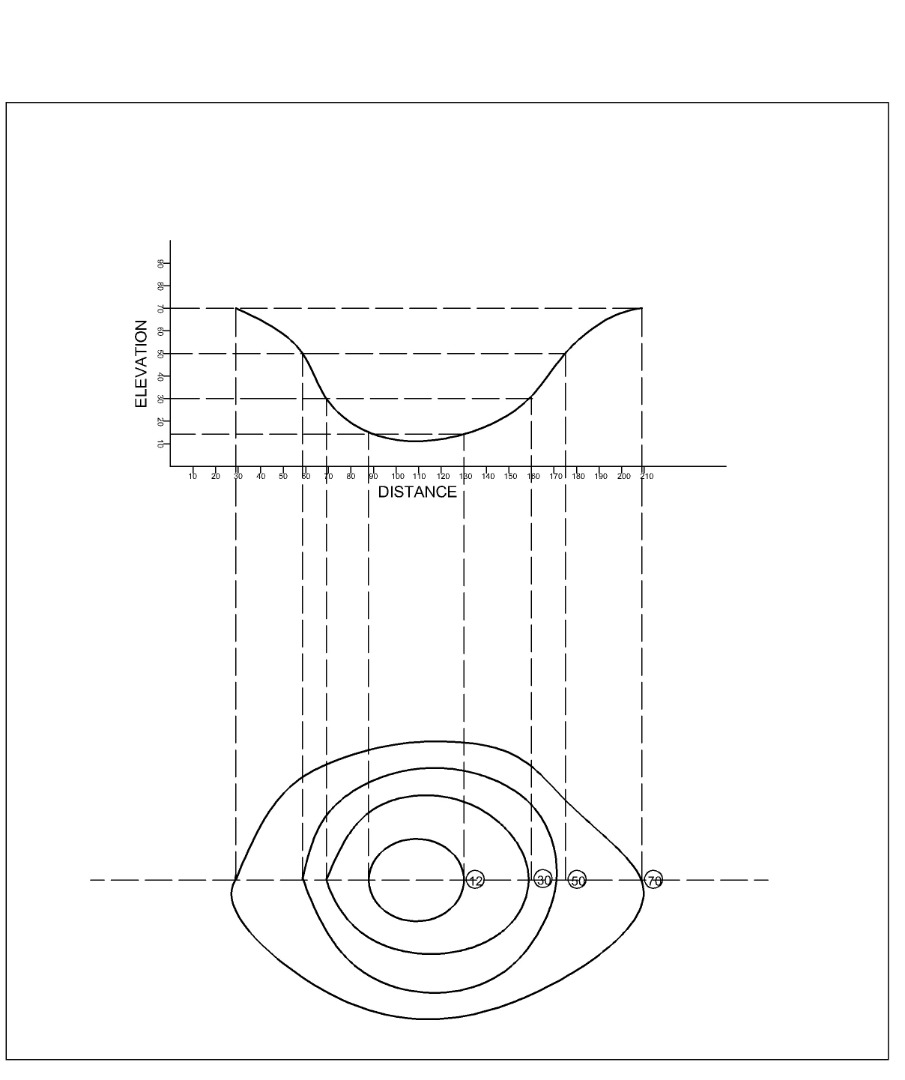 Contour lines generally do not meet or intersect each other. If contour lines are meeting in some portion, it shows existence of a vertical cliff. 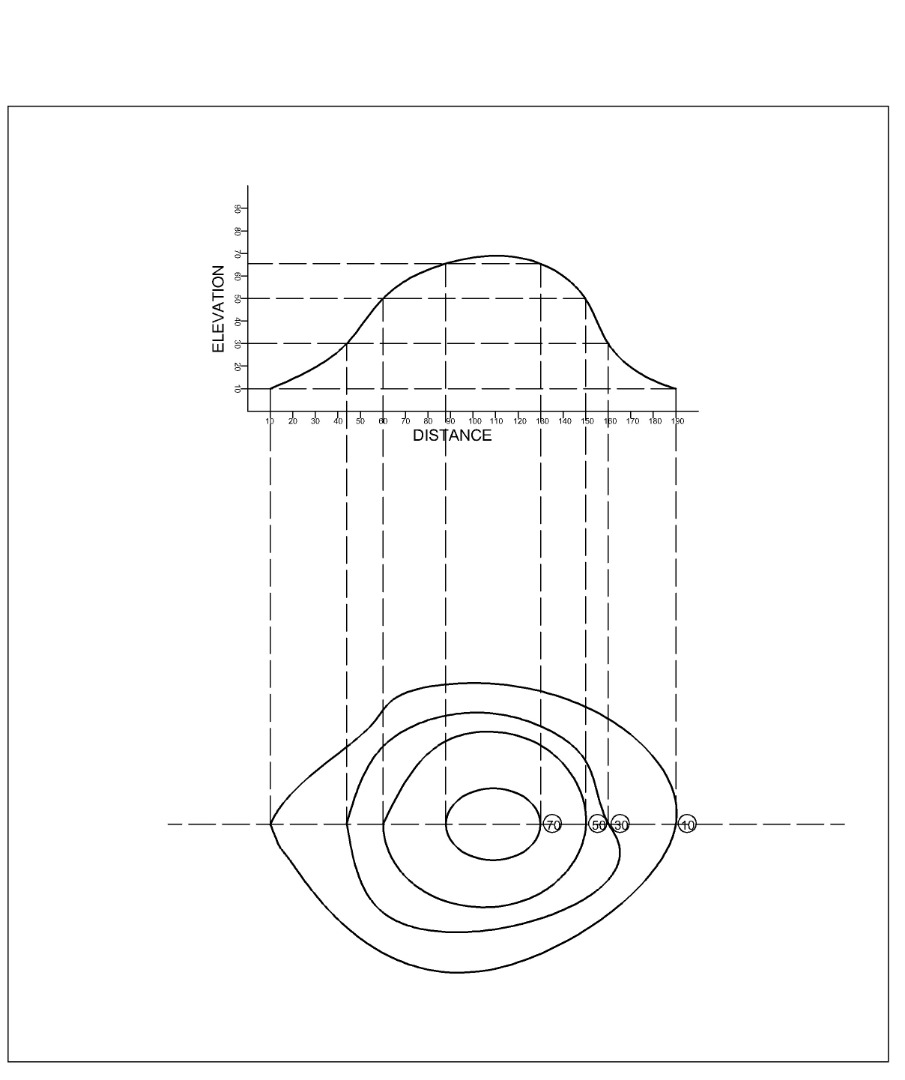 Contour lines with U-shape with convexity towards lower ground indicate ridge. Contour lines with V-shaped with convexity towards higher ground indicate valley. 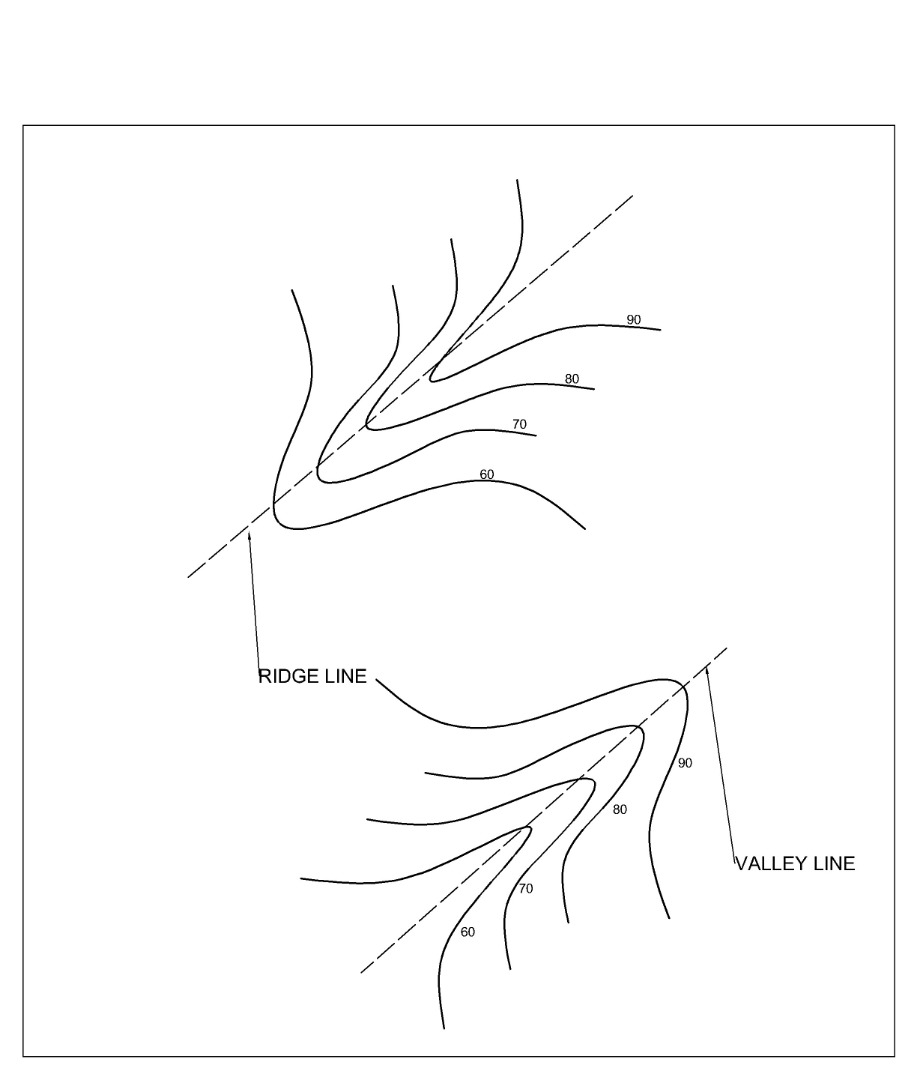 Contours of different elevations cannot cross each other. If contour lines cross each other, it shows existence of overhanging cliffs or a cave. 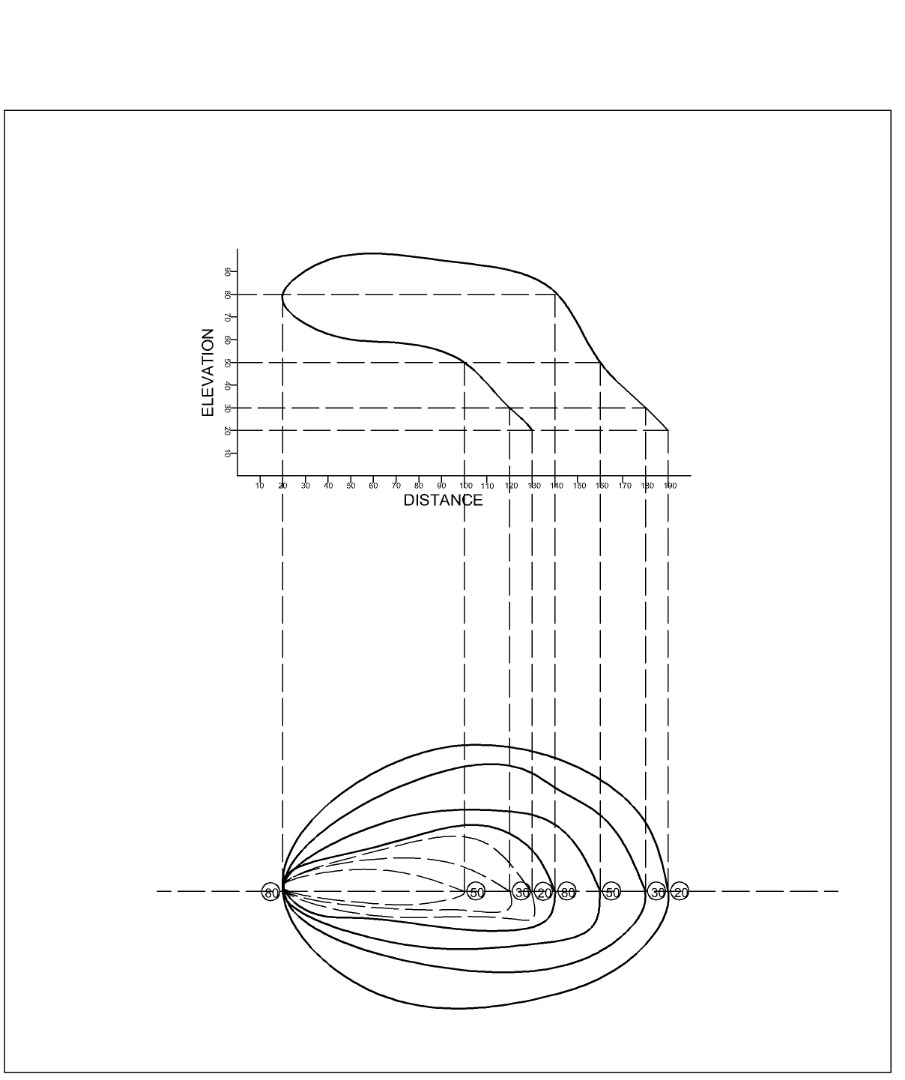 Contour lines cannot end anywhere but close on themselves either within or outside the limit of the map. 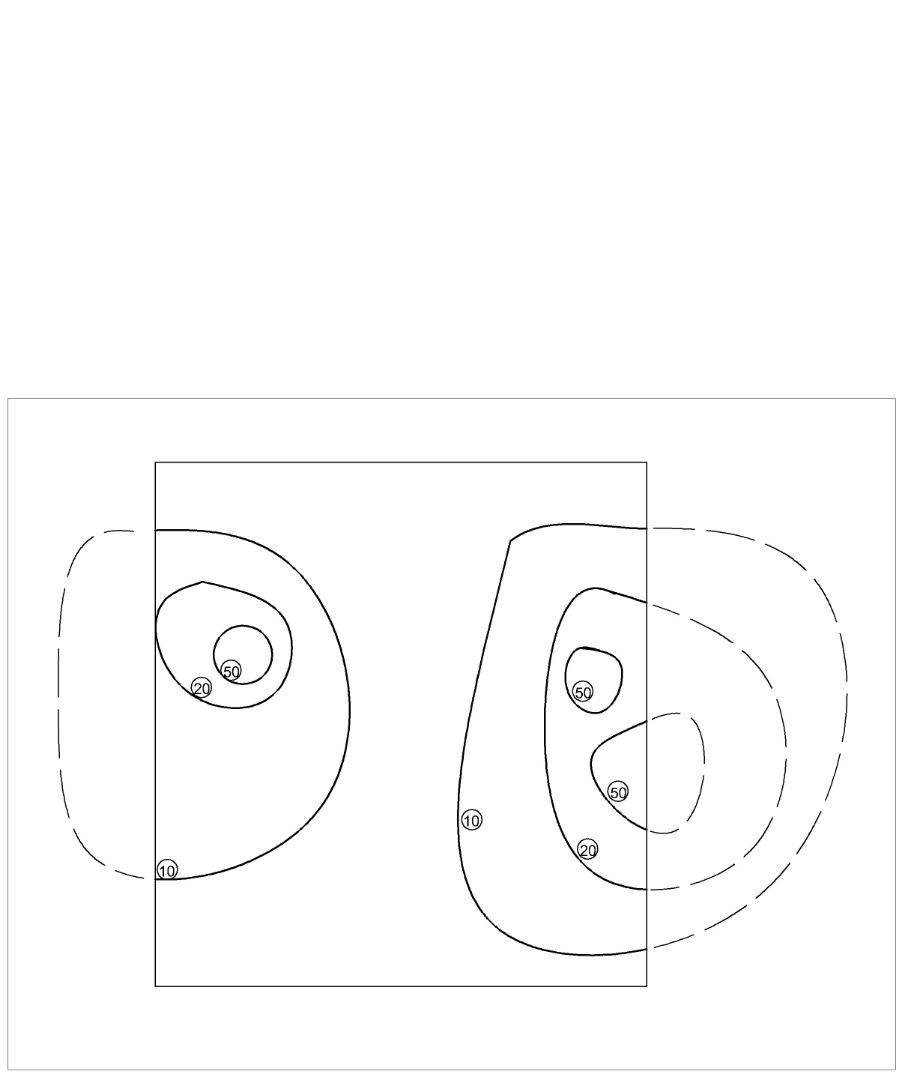 Height of CollimationRise and FallThis method is simple and easy. Reduction of levels is easy. Visualization is not necessary regarding the nature of the ground. There is no check for intermediate sight readings This method is generally used where more number of readings can be taken with less number of change points for constructional work and profile leveling. This method is complicated and is not easy to carry out. Reduction of levels takes more time. Visualization is necessary regarding the nature of the ground. Complete check is there for all readings. This method is preferable for check levelling where number of change points are more. B.SI.SF.SH OF CR.LDISTANCE0.771166.771166100.8021.52166.053165.251202.311163.742303.5801.990167.643164.063401.220166.423503.675163.968602.4084.020166.031163.623700.339165.692800.7800.157166.654165.874901.535165.1191001.955164.6991102.430164.2241202.985163.6691301.1553.480164.329163.1741401.960162.3691502.365161.9641600.9353.640161.624160.6891701.045160.5791801.630159.9941902.545159.079200=10.431=17.352Chain age(m)0306090120150180210240270Offset length(m)02.653.803.754.653.605.005.806.105.85